Our CatsOur Feline friends have always held a sweet spot for us at the Academy.We currently have 3 wonderful cats.Skitty - Kitty aka Precious Rissa who appeared at the sanctuary looking for a home.Mister Chester a rescue from RAIN in Shingletown, and a total love who lives in our home.Bela – Bela our sweet lil’ girl who resides over the sanctuary.Bela and Mister Chester are on the piano, Mister Chester is warming up the keyboard 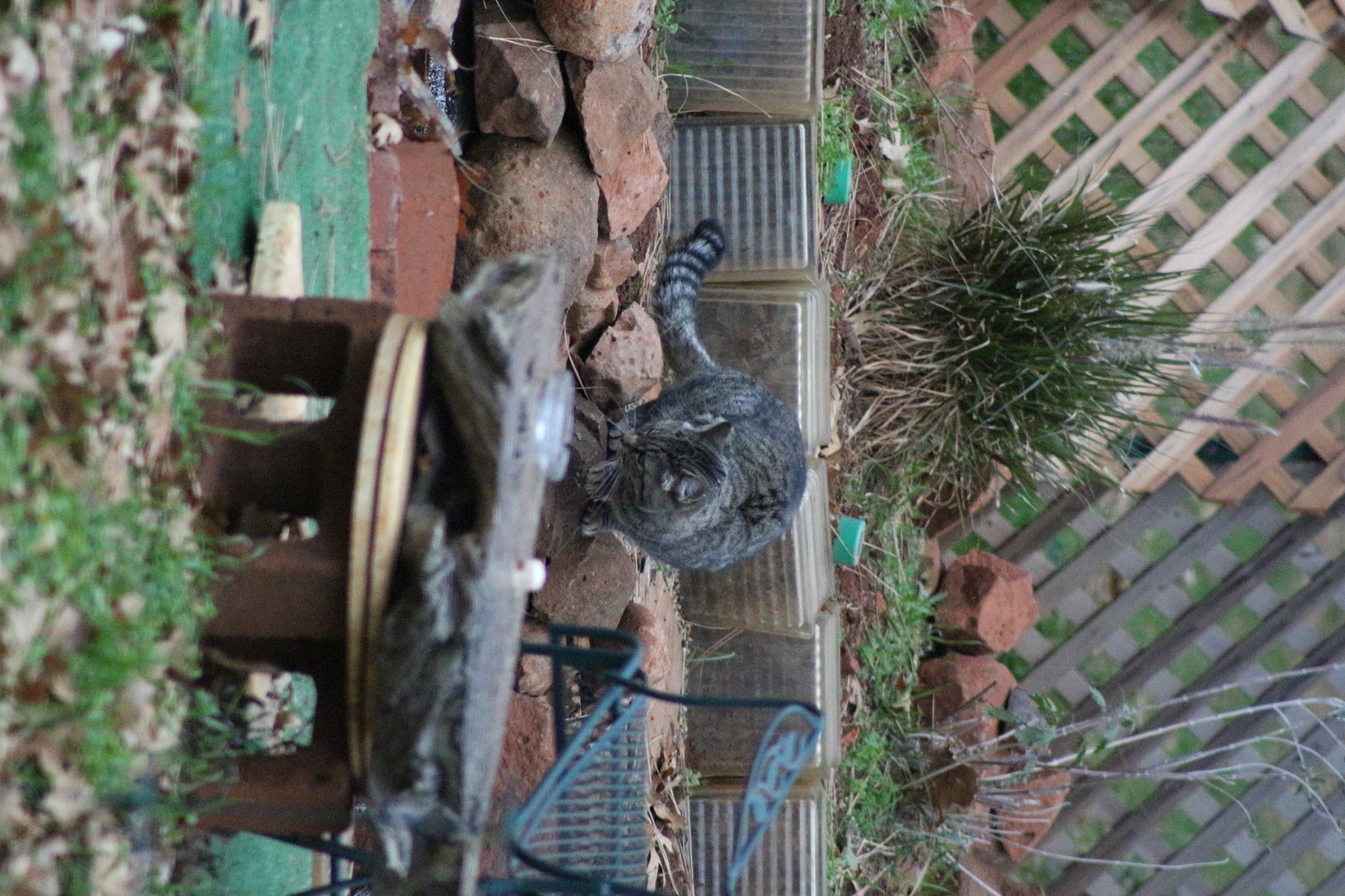 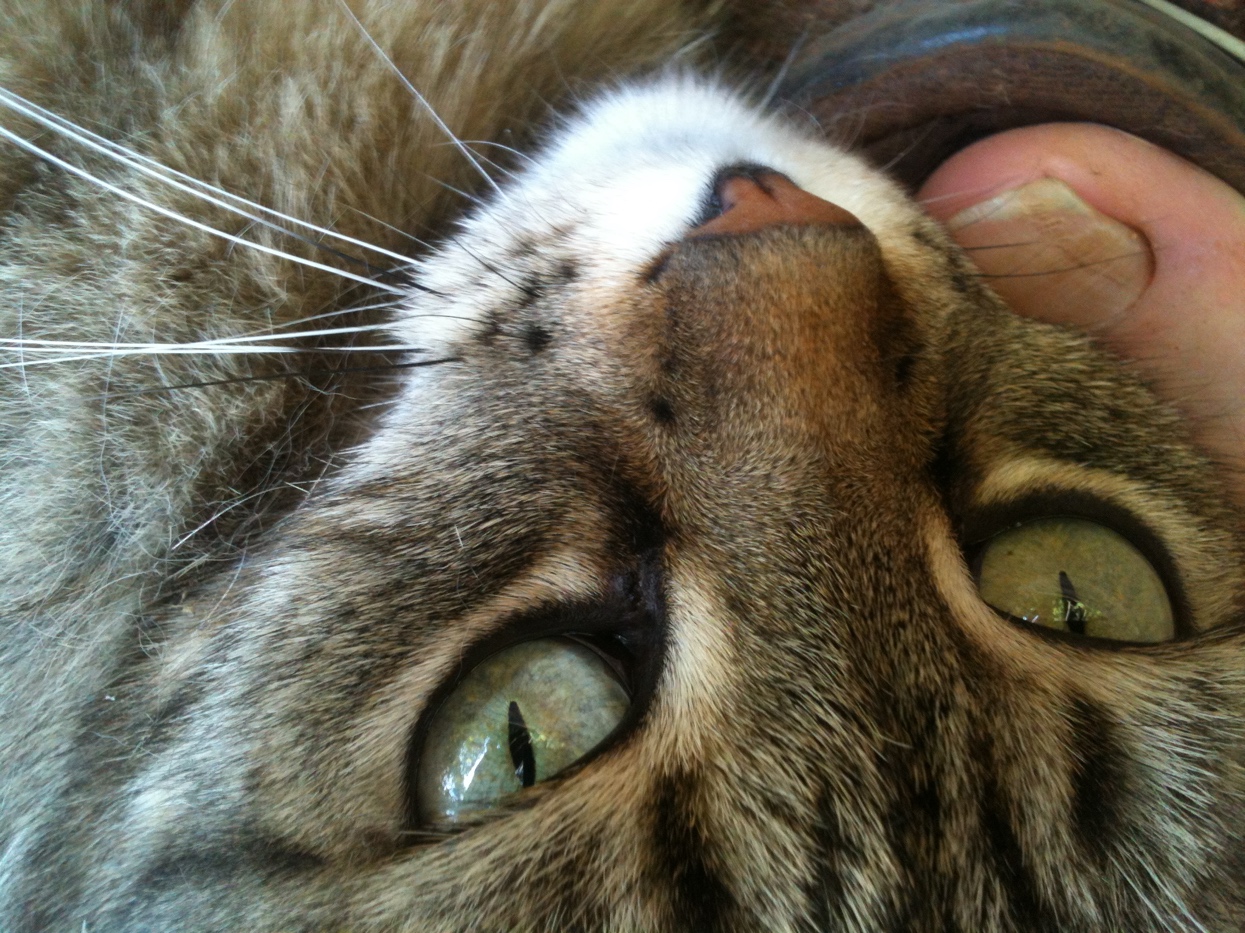 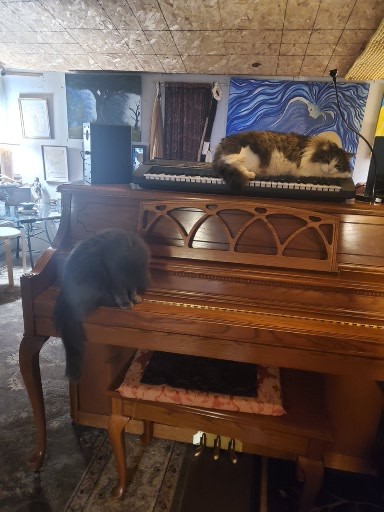 